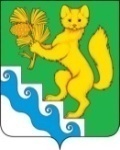 АДМИНИСТРАЦИЯ БОГУЧАНСКОГО РАЙОНАПОСТАНОВЛЕНИЕ19.11.2020                                  с. Богучаны                                   № 1170-пО проведении публичных слушаний по вопросу внесения изменений в Правила землепользования и застройки межселенной территории Богучанского района Красноярского края согласно актуализированной редакции.В соответствии с Федеральными законами от 06.10.2003 №131-Ф3 «Об общих принципах организации местного самоуправления в Российской Федерации», части 11, статьи 31 Градостроительного   кодекса   Российской   Федерации от 29.12.2004 года № 190 - ФЗ, ст.ст. 7, 43, 47 Устава Богучанского района Красноярского края,  ПОСТАНОВЛЯЮ:   1. Провести публичные слушания по вопросу внесения изменений в Правила землепользования и застройки межселенной территории Богучанского района Красноярского края, 7 декабря 2020 года, в 17-30 ч, начало регистрации в 17-00 ч по адресу: Красноярский край, Богучанский район, с. Богучаны, ул. Октябрьская, 72, кабинет № 19 (зал заседаний). 2. Для организации подготовки и проведения публичных слушаний создать и утвердить состав Комиссии по проведению слушаний согласно приложению № 1 к настоящему Постановлению.3. Информацию о проведении публичных слушаний, и актуализированную редакцию Правил землепользования и застройки межселенной территории Богучанского района Красноярского края выполненной Обществом с ограниченной ответственностью «Документы в порядке» в рамках муниципального контракта № 0119300040020000100-ЭА-02 от 18.08.2020г., разместить на официальном сайте муниципального образования Богучанский район www.boguchansky-raion.ru и в Официальном вестнике Богучанского района.4. Утвердить график работы общественной приемной согласно приложению № 2 к настоящему постановлению.5. Контроль за исполнением настоящего постановления возложить на исполняющего обязанности заместителя Главы Богучанского района по взаимодействию с органами государственной и муниципальной власти С.И. Нохрина.6. Постановление вступает в силу со дня опубликования на официальном сайте муниципального   образования Богучанский район.И.о. Главы Богучанского района                                      В.Р.Саар   Приложение № 1   к   постановлению администрации Богучанского района                                                 от 19.11.2020 № 1170-ПСоставКомиссии по организации и проведению публичных слушаний по вопросу внесения изменений в Правила землепользования и застройки межселенной территории Богучанского района Красноярского края.                                                                        Приложение № 2к постановлению администрации Богучанского района от  19.11.2020 № 1170-пГрафик работы общественной приемной для информирования общественности по вопросу внесения изменений в Правила землепользования и застройки межселенной территории Богучанского района Красноярского краяНохрин СергейИванович             И. о. заместителя Главы Богучанского района по взаимодействию с органами государственной и муниципальной власти – председатель комиссииСорокин Сергей ВладимировичНачальника отдела по архитектуре и   градостроительству – заместитель председателя комиссииУсольцева Любовь НиколаевнаЧлены комиссии:ИлиндееваНаталья ВениаминовнаКулакова Надежда ВладимировнаАрсеньева АльфияСагитовнаГлавный специалист отдела по архитектуре и   градостроительству – секретарь комиссииЗаместитель Главы Богучанского района по экономике и планированиюНачальник Управления муниципальной собственностью Богучанского районаНачальник Управления экономики и планированияВитюк ОлегВладимировичНачальник отдела по земельным ресурсамЛаподчак Семен БогдановичНачальник отдела по делам ГО ЧС и пожарной безопасности Каблова Лейла ГеннадьевнаНачальник отдела лесного хозяйства, жилищной политики, транспорта и связи№ п.п.датаМероприятие Место проведения1.с 23 ноября 2020 года по 7 декабря 2020 годаРабота общественной приемной для информирования общественности по вопросу внесения изменений в Правила землепользования и застройки межселенной территории Богучанского района Красноярского краяКрасноярский край, Богучанский район, с. Богучаны, ул. ул. Октябрьская, 72, кабинет № 4тел. 839162-22245Понедельник - четверг - с 10.00 до 17.00 час., обед - с 13.00 до 14.00. Суббота, воскресенье – выходные дни.